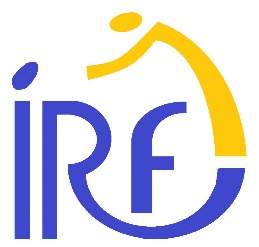 Grille 5e&  6e Aide Familial(e)Formation commune 5e AF6e AFReligions / Morale / Philosophie & CitoyennetéPhilosophie & CitoyennetéFrançaisFormation sociale et économiqueHistoriqueGéographiqueFormation scientifiqueEducation physique113211221132112213P13PFormation optionnelle Psychologie appliquéeEconomie familiale et professionnelleHygiène professionnelleGérontologieHygiène (y compris Anatomie-physiologie)PuéricultureEducation à la santéDéontologieDiététiqueTP art culinaireTP formation ménagèreTP Soins d’hygièneStages 221111-1122242111--111122720P20PActivités au choixActivités de FrançaisActivités scientifiques1212Total36P36P